     XT2008VB   语音播报支付盒子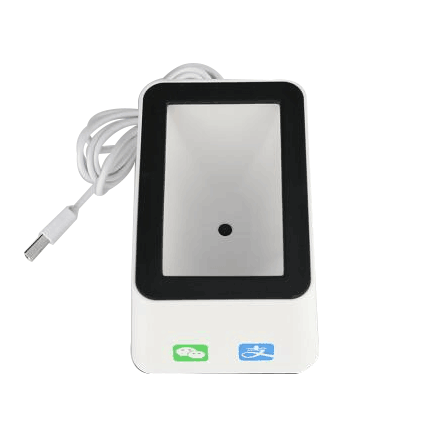 规格书版本号：cnV3.0*规格如有更改，恕不另行通知*支持QR屏幕和纸质码采用CMOS感光元件和高性能解码芯片，简单快速解码内置补光灯，黑暗环境亦可扫码接口选择丰富（USB(HID)，RS232, TTL串口）外观结构精致，颜色可选（白色，黄色，蓝色，灰色）语音播报功能 应用场景：适用于零售，餐饮等行业扫码付款，快捷方便；可用于微信乘车码，门票验证，景区，体育馆，球赛门票，电影票，车票等；用于签到系统，门禁系统等；参数类别参数名称参数值参数名称参数值产品性能光源LED白光/可选扫描元件类型CMOS产品性能识别条码精度   ≥10mil扫描分别率640*480 pixels产品性能摄像头像素30万像素支持QR码媒介屏幕和纸质条码产品性能支持条码类型QR码, 产品性能识读景深0-270MM扫描角度旋转360°，倾斜±60°，偏转±60°产品性能对比度≥30%扫描速度98次/秒交互补光灯可扫码设置通讯方式有线通讯交互接口USB，串口（可选）提示方式喇叭交互扫描模式自动触发（触发模式可设置）语音播报咚扫码完成欢迎使用微信/支付宝 扫码完成扫码成功外观与包装外形尺寸113*76*65mm线长1.5M外观与包装单盒包装尺寸165*110*110mm净重量240g外观与包装单盒包装重量300g数量/箱50pcs外观与包装部件清单扫码盒（带线）*1， 说明书*1外观颜色白/蓝/黄(可选)电学与环境工作电压5VDC工作电流260mA电学与环境休眠电流40mA功耗1300mw电学与环境操作温度0~50℃存储温度-20℃-60℃电学与环境操作湿度5%-85%存储湿度5%-85%识别速度连续模式下，低档高度下 1 分钟输出数量连续模式下，低档高度下 1 分钟输出数量501 个/分钟501 个/分钟识别速度连续模式下，中档高度下 1 分钟输出数量连续模式下，中档高度下 1 分钟输出数量556 个/分钟556 个/分钟识别速度连续模式下，高档高度下 1 分钟输出数量连续模式下，高档高度下 1 分钟输出数量359 个/分钟359 个/分钟识别速度感应模式下，最快感应速度 1 分钟输出数量感应模式下，最快感应速度 1 分钟输出数量  98、96 个/分钟                      
 1、从上往下三次平均：98；水平运  动三次平均：96 2、按最快感应速度测试时的速度进  98、96 个/分钟                      
 1、从上往下三次平均：98；水平运  动三次平均：96 2、按最快感应速度测试时的速度进